На основу члана 63. став 1. и члана 54. Закона о јавним набавкама („Сл. Гласник РС“ број 124/12, 14/15 и 68/15) комисија за јавну набавку обавештава сва заинтересована лица у поступку да је извршена измена и допуна конкурсне документације за јавну набавку –  ЈН 12/2019, Чишћење касетне муниције и других неексплодираних убојних средстава са локације „ Стеван Синђелић“, општина Црвени Крст, град Ниш, на којој је планирана изградња стамбених објеката у оквиру Пројекта изградње станова за припаднике служби безбедности, а у складу са пројектом Центра за за разминирање Републике Србије.ИЗМЕНА И ДОПУНА КОНКУРСНЕ ДОКУМЕНТАЦИЈЕ БРОЈ 1Исправља се техничка грешка у члану 16. Модела уговора и сада гласи:УНИШТАВАЊЕ НЕЕКСПЛОДИРАНИХ УБОЈНИХ СРЕДСТАВАЧлан 16.Уништавање неексплодираних убојних средстава у Републици Србији може да обавља Сектор за ванредне ситуације Министарства унутрашњих послова и друге организације које су за те послове овлашћене од стране надлежних државних органа у Републици Србији.Пронађена касетна муниција и друга НУС уништаваће се на месту проналаска без померања, уз успостављање зоне безбедне удаљености и поштовања важећих процедура прописаних Уредбом о заштити од НУС, пројектом и важећим стандардима. Извођач се обавезује да сарађује са Сектором за ванредне ситуације Министарства унутрашњих послова, Центром за разминирање и другим надлежним и овлашћеним институцијам у реализацији пројекта.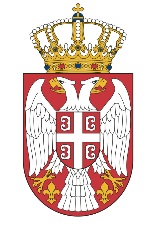 